543000-430000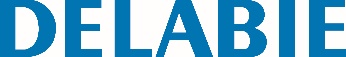 Stelaż do pisuaru TEMPOFIX 3Nr: 543000-430000 Opis do specyfikacjiStelaż L.430 do pisuaru:Stelaż ze stali pokrytej czarnym epoksydem do instalacji podtynkowej. Mocowanie na posadzce lub do ściany nośnej dostarczonymi kołkami rozporowymi. Rozstaw regulowany od 100 do 280 mm. Regulacja wysokości od 0 do 200 mm. Tuleja odpływu z uszczelką Ø50. Dostarczany zmontowany. Zgodny z wymaganiami normy NF D12-208. Możliwość dopasowania do grubości pełnej ściany od 13 do 120 mm. Wyposażony w armaturę elektroniczną do spłukiwania bezpośredniego TEMPOMATIC 4 W½": Zasilanie sieciowe 230/6 V. Płyta Inox satynowy 145 x 145 mm ze zintegrowaną elektroniką. Odporny na uderzenia detektor obecności na podczerwień. Wodoszczelna skrzynka podtynkowa. Uwzględnienie użytkownika po 10 sekundach obecności. 3 programy (regulowana wielkość spłukiwania w zależności od typu pisuaru). Tryb intensywny (wyłączność DELABIE). Higieniczne spłukiwanie okresowe co 24 h (regulacja na 12 h lub OFF) po ostatnim użyciu: zapobiega wysychaniu wody w syfonie. Wypływ nastawiony na 0,15 l/s przy 3 barach z możliwością regulacji. Do połączenia z elementem łączącym Ø35 do standardowych pisuarów. Opis techniczny: zobacz TEMPOMATIC pisuar nr 430SBOX-430000. 